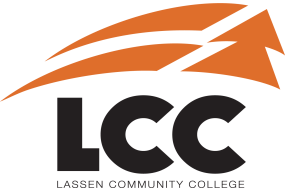 Grant Project Logic Model TemplateObjective:[STATE OBJECTIVE]ResourcesCostActivitiesShort-Term TargetIntermediate-Term TargetLong-Term TargetTo complete the planned objective the following is needed.Funding associated with the resource.In order to meet the objective, following activities will occur.The outcome of the first year of the grant.The outcome of the second to third year of the grant.The outcome of the fourth to fifth year of the grant.PersonnelFacilitiesTechnology Other Resources